КРАТКА НАУЧНА АВТОБИОГРАФИЯВЕЛЕВ, Венцислав Иванов, доц., д-р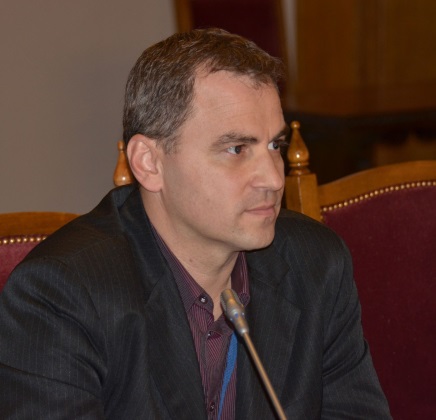 Лични данни:Име, презиме, фамилия: Венцислав Иванов ВелевДанни за комуникация:e-mail: ventzislav.velev@gmail.com ; v.velev@unibit.bg       web: http://www.vvelev.info/ Месторабота: Доцент - Катедра „Културно-историческо наследство“, Университет по библиотекознание и информационни технологии – София;Нучен секретар - Институт за научни изследвания в областта на органидацията, управлението и защитата на КИН при УниБИТОбразование и творческа биография (по-важни моменти)1992 г. – Висше образование – магистър по история и география – Исторически факултет, ВТУ „Св. Св. Кирил и Методий“ – Велико Търново1999 г. – Присъдена научна и образователна степен „доктор“ 2007 г. – Присъден  ранг V старши в държавната администрация – Ръководни и аналитични функции  2000-2005 г. – Главен експерт „Читалища и регионална културна политика“ – Министерство на културата2003-2007 г. – Обучения - Институт по публична администрация – обучителни курсове по мениджмънт на културните процеси, приложение на стратегията за децентрализация, административен капацитет и умения, обучение на ръководни кадри в администрацията2005-2009 г. – Директор на дирекция „Регионални културни дейности“, Министерство на културата2006-2009 г. – Участие като титуляр и заместващ в междуведомствени работни групи – Съвет по децентрализация на държавното управление, Комитет по наблюдение изпълнение оперативната програма по земеделие; Участие в колективите по изработване на национални доклади, свързани със: Стратегията за социална закрила и социално включване, Национална стратегия за демографско развитие на Република България, Стратегия за равноправна интеграция на ромите в българското общество,  работа по изпълнение на заложените мерки в Декадата на ромското включване и др.2007-2009 г. – Секретар на Националния съвет по нематериално културно наследство;2007-2009 г. – Участие в обучителни семинари и курсове за приложение Конвенцията за опазване на нематериалното културно наследство на ЮНЕСКО, проведени в България, Франция, Мароко2009 г. – Специализация. Присъдена квалификация по разработване и управление на европейски проекти - Институт за следдипломна квалификация при УНСС – София2009-2012 г. – разработка и реализация на концепции за изграждане на уеб сайт и подсайтове на Националната комисия на Р.България за ЮНЕСКО и Регионалния център за нематериално културно наследство за страните от Югоизточна Европа под егидата на ЮНЕСКО.2010-2013 г. – Асистент, Главен асистент - направление „Организация и управление извън сферата на материалното производство – Културен туризъм“, катедра „Културно-историческо наследство“, УниБИТ2013 /и понатоящем/ - Доцент – направление 3.5 „Обществени комуникации и информационни науки (Нематериално културно наследство)“, катедра „Културно-историческо наследство“, УниБИТ2011 г. /и понастоящем/ - Член на редакционната колегия на Трудове на Студентското научно общество при УниБИТ2009 г. /и понастоящем/ - Сътрудник на Националната комисия на ЮНЕСКО и Регионалния център за опазване на нематериалното културно наследство за страните от Югоизточна Европа под егидата на ЮНЕСКО.2012 г.  /и понастоящем/ - Научен секретар на Институт за научни изследвания в областта на организацията, управлението и защитата на културно-историческото наследство (ИНИОУЗКИН)Преподавателска дейностПреподавани дисциплини в УниБИТ, по които са разработени и лекционни курсове:  Бакалавърска степен  Държавна политика в туризма  Регионални политики в туризма Нова и съвременна българска история Нематериално културно наследство Държавни административни институции Европейски комуникационни практики Европейско управление на културните дейности  Национална културна политика Регионални културни политики Читалищата в системата на КИН Културно-историческото наследство и туризмът – правно-нормативна регламентация- Магистърски програми – 300 часаКултурно-историческото наследство и съвременното законодателство Държавна политика и правно-нормативна уредба на културния туризъм Регионални културно-информационни каналиЧиталището – комуникативно-информационен център Правно-нормативна регулация на дейностите в културата и изкуствотоМениджмънт и визуализация на културно наследствоНационални организации за култура и изкуствоРъководител на магистърска програма «Музеен и арт мениджмънт»Области на изследователски интерес Нематериално културно наследство;ЮНЕСКО, международни организации, национални и регионални културни политики; Държавни институции и държавно управление.Политики да управление в сферите на културно-историческото наследство. История на българския национален въпрос, съвременни политически процеси и управление.Културен туризъм, интеркултурна комуникация, комуникация в Internet. Подбрани публикации и проектна дейностСборници и монографични трудове- Новата правна рамка на българските читалища. Въпроси и отговори. С., 2009 ( в съавторство с адв. Тони Димов) - Западните покрайнини. България и Югославия 1919-1931. С., Университетско издателство „За буквите – о писменехь“, 2009. ISBN 978-954-8887-59-5- Нематериалното културно наследство на България / The Intangible Cultural Heritage of Bulgaria. Пд, 2010 – Текст и съставителство, подбор на фотоматериали. С превод на английски език./ в съавторство с Кирил Атанавсов/ ISBN 978-954-516-911-3- Политики за опазване и популяризиране на нематериалното културно наследство. С.,2013, Университетско издателство „За буквите – о писменехь“. ISBN 978-954-2946-69-4Студии и статии- Проявления на западнопокрайнския въпрос. // Сб. Конгреси и програмни документи след 1878 г. за историята на българските земи под чужда власт. Кюстендил, 2006- За съвременния облик на читалищата. // сб. 150 години Народно читалищно дело. С., „Българска книжница“, 2007, с.52-53. - Западните покрайнини в политиката на правителството на БЗНС (1920-1923). // Клио. Сборник в чест на 65-годишнината на ст. н.с. Милен Куманов. С., 2008  - Революционната организация в Западните покрайнини. // История на България. т.IX - История на България 1919-1944, дял IV, глава III, БАН, Институт за исторически изследвания. С. 2012, с. 531-536.- Бежанците от Западните покрайнини. // История на България. т.IX - История на България 1919-1944, дял III, БАН, Институт за исторически изследвания. С. 2012, с. 505-509.-  Характерни моменти от развитието на българския национален въпрос до Руско-турската война 1878-1879 г.  // изнесен доклад на научно-практическата конференция „Россия и славянский мир в интеллектуальном контексте времени“ – В. Търново, 2012. // публ. Славянская историко-культурная и язьiковая ситуация. Колективная монография. Россия, Славянск-на-Кубани. 2012, с.29-35.- Съюзът на народните читалища и неговите председатели. // Юбилеен сборник Проф. Стоян Денчев на 60 години. С., 2013, Университетско издателство „За буквите – о писменехь“, с. 152-162. Изнесени доклади /публикувани под формата на отделни статии/: - Дунавският регион – европейски модел за мултиетническо сътрудничество. // Третата конференция на дунавските градове. Видин, 2007- Българското читалище по пътя на прехода - минало, настояще,бъдеще. // Сб. Българската култура - между държавата и пазара. С., 2007- Модерен летопис на съвременната информационно-комуникативна сфера т. I-VI на Трудове на Студентското научно общество. // Трудове на Студентското научно общество при УниБИТ. Т. VII, С., 2012, с. 105-122- Първият триезичен речник по по библиотечна и информационна дейност в света „The English – Russian – Bulgarian Dictionary of Library and Information Terminology – Анлго-русско-болгарский словарь по библиотечной и информационной деятельности – Англо-руско-български речник по библиотечна и информационна дейност“ – т.III на трудове на Студентско научно общество при УниБИТ. // Трудове на Студентското научно общество при УниБИТ. С., Т. VII, С., 2012, с. 123-130- Създаване и позициониране в Интернет на електронен портал на Студентско научно общество при УниБИТ. // Трудове на Студентското научно общество при УниБИТ. С., Т. VII, С., 2012, с. 131-134- Съюзът на Народните читалища в контекста на неговия 100 годишен юбилей. // Трудове на Студентското научно общество при УниБИТ. С., Т. VII, С., 2012, с. 335-337. - Информационен код на българската книжовност и литература (Свети Отец Паисий Хилендарски. История славяноболгарская). // Трудове на Студентското научно общество при УниБИТ. С., Т. VIII. 2013.- Св. преподобни Паисий Хилендарски и отбелязване на името му. // Трудове на Студентското научно общество при УниБИТ. С., Т. VIII. 2013.- Паисиев лист от 1935 година (Историко-културен преглед).  // Трудове на Студентското научно общество при УниБИТ. С., Т. VIII. 2013.- Българското читалище в контекста на устойчивото съвременно развитие.  // Обществото на знанието и хуманизма на XXI в. Девета национална научна конференция с международно участие. София, 1 ноември 2011 г. - Трудове на УниБИТ. Т.IX. Под редакцията на проф. д.ф.н. Цветана Георгиева. Издателство „За буквите – О писменехь“. С. 2012. ISSN1314-7099, с.319-323. - Българският национален въпрос в контекста на Руско-Турската война 1878-1879 г. // изнесен доклад във Всероссийской научно-практической конференции. Россия, г. Славянск-на-Кубани, 27-28 апреля 2013. Кубанский государственьiй университет, филиал в г. Славянск-на-Кубани. 2013, с.18-20.Изнесени доклади /под печат като отделни статии/:- Проблематика на регионалната културна политика в България през първото десетилетие на ХХI в. - нови пътища и подходи // Изнесен доклад на конференцията „Глобализация и култура: Образователни и културни политики в Югоизточна Европа”. Институт по балканистика с Център по тракология при БАН, С., 2012- Създаването на Регионален център за нематериално културно наследство в София под егидата на ЮНЕСКО – пример за устойчиво развитие и сътрудничество сред страните от Югоизточна Европа // Десета национална научна конференция с международно участие „Общество на знанието и хуманизмът на ХХІ век“. С., УниБИТ, 2012.- Обществените библиотеки и Закона за авторското право и сродните му права // изнесен доклад на Трета научна конференция на фондация „Арете-Фол“ . С., 2013.- Политики на ЮНЕСКО в областа на повишаване нивото на обучение в сферата на културното наследство и тяхната приложимост“ // изнесен на Национална научна конференция с международно участие „Политики за управление на културното наследство – комуникация и социализация чрез образование“. С., 2013.Разработени анализи в сферата на нематериалното културно наследство, регионалната културна политика, регионалните културни институти /публикувани/:- Българските читалища днес. С., 2007- Променящата се роля на читалищата. Нуждата от обучение. С., 2007- Училища по изкуствата и по културата. С., 2007- Българското читалище – роля, позиции, бъдеще. С., 2008- Институционалното развитие на българските читалища. С., 2008- Справочник за училищата по изкуствата и по културата 2009/2010. С.,2009- Песнопението в храмовото служение. Г.2008- Административният капацитет на българското читалище. С., 2009- Опазване и популяризиране на нематериалното културно наследство на България. Анализ. С, УниБИТ, 2010Рецензент- Нестинариана : Историография. Систематизиран анотиран библиографски указател. Фотомонография : Учебно пособие / Състав., историография, предг. А. Куманова ; Науч. и ез. ред., дейксис (етимология), емблематика Н. Василев ; Науч. ред. С. Денчев, Н. Цв. Кочев, Н. Яръмов, М. Куманов ; Терминолог. и справочно-информ. ред. Н. Казански ; Библиогр. и справочно-информ. ред. М. Максимова ; Справочно-информ. ред. Д. Ралева ; Рец. Ж. Стоянов, Х. Мутафов, С. Райчевски, В. Велев, И. Теофилов. София : За буквите – О писменехь, 2012. – 1-10 ; І-CXXXII ; 11-352 с. : с ил. – (Факлоносци ; ІІІ). – Именен показалец ; Хронолог. показалец ; Ист. показалец ; Геогр. показалец ; Показалец по ез. ; Показалец на период. изд. ; Показалец на сер. ; Списък на ил. ; Списък на съкр. ISBN 978-954-2946-47-2 , online ISBN 978-954-2946-56-4Консултант на издания и редакционна дейност- Куманова, А. Введение в гуманитарную библиографию : [В 2 ч. : Ч. I-II. :] Библиографоведческая картина гуманитарной библиографии : Библиографовед. исслед. : Курс лекц. по общ. библиографовед. / Гос. высш. инст. библиотековед. и информ. технол.  Болгария; Санкт-Петерб. гос. унив. культуры и искусств - Россия ; Науч. ред. А. В. Мамонтов ; Лит. ред. А. В. Кейв ; Библиогр. ред. И. Л. Клим ; Консульт. изд. В. И. Велев ; Граф. дизайн-ред. И. А. Бикова ; Компьютер. набор ризом: Ц. И. Найденова, Т. В. Ал-Бахлул ; Худож. исполн. график и граф. композиции-резюме В. В. Анков ; Худож. оформл. и символика Н. В. Скородум ; Рец.: А. В. Соколов, С. Г. Денчев. ─ София : Гутенберг, 2005. - 1106 (LXXIX, 417, DCX) с. : 3 граф. форм.; 14 сх.; 3 табл. - Куманова, А. Введение в гуманитарную библиографию [CD-ROM] : Библиографовед. исслед. : Курс лекций по общ. библиографоведению : [Ч. I-II] / Гос. высш. инст. библиотековедения и информ. технологий (Болгария), Санкт-Петерб. гос. унив. культуры и искусств (Россия) ; Консульт. изд. В. И. Велев. – София : Гутенберг, 2007. – [1358 с.] (42,1 MB). – 91 л. изд. к. - Изт.: Загл. екран ; Етикет; Обложка. – Системни изисквания: Windows 98/2000/XP ; CD устройство. – Съдържа: 4 файла. – Дигитално изд.- Апостоли на инфосферата : Наблюдение на ценностите : Увод в онтологията на триединството информация – наука – школа : Учебник за студенти по когнитологично портретиране на персоналии в дисциплините от информ.-комуникативния цикъл на знанието [: Куманова, А., Т. Топалова, Л. Георгиев, С. Ленкова, Е. Златева, Б. Десев, Т. Бончева, М. Василев, В. Младенова, С. Кралев, Т. Арабаджиева, Б. Паунов, Е. Георгиева.] / Науч. ред. Стоян Денчев ; Обща ред. Николай Василев ; Експертна ред. Венцислав Велев ; Терминол. ред. Никола Казански ; Справочно-информ. ред. Диана Ралева ; Библиогр. ред. Марияна Максимова ; Граф. ред. Боряна Апостолова ; Худож. ред. Сергей Янев ; Техн. ред. Василка Стефанова ; Рец.: Мария Младенова и др. – София : За буквите – О писменех, 2010. – 314 с. : с портр. – (Сер. Факлоносци ; І).  - Свети отец Паисий Хилендарски. История славяноболгарская... : Информационен код на българската книжовност и литература : І. Аналитика (Историография. Сигнифициран препис. Коментар. Именен показалец. Географски показалец. Тезаурус); ІІ. Синтез (Лексикална морфология. Семантика. Синтагматика. Синархия) / Обща ред. и епилог Стоян Денчев; Науч. ред., историография, коментар, именен показалец, географски показалец Милен Куманов; Библиогр. и текстолог. ред., тезаурус, предисл., сигнифициран препис Александра Куманова; Ез. ред., предисл., сигнифициран препис, послеслов (дейксис) Николай Василев ; Терминолог. ред. Елена Томова, Диана Ралева, Венцислав Велев; Справочно-информ. ред. Марияна Максимова, Цветана Найденова, Антон Даскалов; Рец.: Иван Теофилов, Никола Казански. София : За буквите. О писменех, 2011.; 208 с. : с ил. (Факлоносци ; ІІ) Юбил. изд., посветено на 60-год. на Държ. библиотекарски инст., днес: Унив. по библиотекознание и информ. технол. - Електронен портал на Студенстко научно общество при УниБИТ, част от общия интернет сайт на УниБИТ - http://sno.unibit.bg/about.html - Визуализация.Автор и консултант на документални филми- Нематериално културно наследство на България. Живи човешки съкровища – България 2008. С., 2009 г. (Издание на МК)- Чипровскияj килим. С., 2013 (Издание на Синемак ООД и Регионален център за опазване на нематериалното културно наследство)Разработване на концепции, интернет-сайтове и други регламентиращи документи-  Концепция за развитие на регионалния туристически продукт „Магията на долината на Панега“. Маркетинг на туристическа дестинация „Луковит – Ябланица – Червен бряг“. 2012.-  Концепция за развитие на регионалния туристически продукт «Тонзос – Магията на Тунжда». Маркетинг на туристимеска дестинация «Тунджа – Ямбол - Стралджа – Болярово». 2012 – в съавторство.- Интернет страница на Националната комисия за ЮНЕСКО на Р. България – www.unesco-bg.org- Интернет страница на Регионалния център за нематериално културно наследство за страните от Югоизточна Европа под егидата на ЮНЕСКО – www.unesco-centerbg.org- „Моята мила страна“ – сайт за българското културно наследство предназначен за деца – www.kids.bgtreasures.net- Интернет портал на Студентско научно общество при УниБИТ -  www.sno.unibit.bg - Интернет сайт на Народно читалище „Д-р Петър Берон 1926“ – София – www.pberon1926.com- Интернет сайт на Народно читалище „Габрово 2002“ – Габрово - http://www.gabrovo2002.com/ - Интернет сайт на Сдружение „България завинаги“ –  http://www.bulgariaforever.eu/- Интернет страница на проект „Подобряване на работата на общинските администрации по мониторинга и контрола върху прилагането на Закона за обществените библиотеки и Закона за народните читалища в сътрудничество със заинтересованите страни" – www.project-nfc.ovo.bg -   Портален сайт на българските читалища – http://chitalishta.com/-   Събори на народното творчество – www.sabor.mc.government.bg/Участия в научни форуми и конференции-   Шеста научна конференция  на Студентското научно общество при УниБИТ „Информация: универсалност и свобода – избор, достъп, прозрачност” – „Information: Universalityandfreedom – choice, access, transparency” (девиз:  „Vitamimpenderevero” – „Да посветим живота си на истината”) (21.05.2010 г.)-   Седма научна конференция на Студентското научно общество при УниБИТ „Информацията – фактор, мисия, истина” – „The information – factor, mission,  truth” (девиз:  „Vivat, crescat, floreat” – „Нека да живее, да расте, да процъфтява”) (20.05.2011 г.).-   Осма научна конференция на Студентското научно общество при УниБИТ „Информация – комуникация – познание” – „Information – communication – knowledge” (девиз:  „Мъдростта е окото на живота”  –  „Oculusvitaesapientia”) (18.05.2012 г.)-   Международен форум на ЮНЕСКО „Визия за Балканите – творчески поглед към бъдещето на Югоизточна Европа”, посветен на новата инициатива на ЮНЕСКО „Културата: мост към развитие” – София, 2012 г.-   Международен семинар на тема  „Ролята на младежта за опазване на нематериалното културно наследство. Прилагане на Конвенцията на ЮНЕСКО от 2003г. в държавите от Югоизточна Европа” – София, 2012 г.-   „Глобализация и култура: Образователни и културни политики в Югоизточна Европа”  - Институт по балканистика с Център по тракология при БАН, София, 2012 г.-   Научно-практическата конференция „Россия и славянский мир в интеллектуальном контексте времени“ – В. Търново, 2012 г.-   Научна конференция „135 г. от Освобождението на България от турско робство и 136 г. от Освобождението на Ябланица“. Ябланица, 2012 г.-  Трета научна конференция на фондация „Арете-Фол“. София, 2013 г.Участие в научни проекти на УниБИТ-  Проект “Създаване и позициониране на интернет портал на Студентското научно общество към УНИБИТ като част от общия сайт на университета, разкриващ нивото на научноизследователското творчество и учебно-педагогическия процес”Създаване и позициониране на интернет портал на Студентското научно общество към УНИБИТ като част от общия сайт на университета, разкриващ нивото на научно-изследователското творчество и учебно-педагогическия процес» - проект по Наредба 9 на Катедра „Библиотечно-информационни науки” в УниБИТ, 2011 г. – приключил.-   Проект «Авторскоправна политика на библиотечните и културните институции» - Проект на УниБИТ, Договор № ДФНИ – К01/0002 от 21.11.2012 г. с ФНИ на МОМН.-   Проект „Политики за управление на културно-историческото наследство - комуникация и социализация чрез образование“ – Проект на УниБИТ по ФНИ на МОНМ – 2012 г.- Проект „Повишаване нивото на обучение, придобиване на нови познания и усъвършенстване на натрупани вече такива, посредством провеждането на поредица от научно-практическа теренна работа, включваща участие на студенти в археологически проучвания в АР „Тракийски и античен град Кабиле“ – Проект на Институт за културно-историческо наследство“ при УниБИТ по Наредба 9 на МОНМ, 2013 г.Разработване и участие в проекти - Проект «Координирани действия за разработване, наблюдение, анализ и оценка на политиките за развитие в област Монтана» - Оперативна програма «Административен капацитет». Приоритетна ос 1: „Добро управление». Подприеротет «1.3. „Ефективна координация и партньорство при разработване и провеждане на политики». Бюджетна линия BG051PO002/10/1.3-04 .- Проект «Дефилир на духовата музика» - Оперативна програма «Регионално лазвитие 2007-2013». Приоритетна ос 1: „Устойчиво и интегрирано градско развитие». Oперация 1.1: „Социална инфраструктура”. Схема за предоставяне на безвъзмездна финансова помощ: BG161PO001/1.1-10/2010 „Подкрепа за създаване и промотиране на иновативни културни събития”.- Проект «Тунджа – традиции и иновации» - Оперативна програма «Регионално лазвитие 2007-2013». Приоритетна ос 1: „Устойчиво и интегрирано градско развитие». Oперация 1.1: „Социална инфраструктура”. Схема за предоставяне на безвъзмездна финансова помощ: BG161PO001/1.1-10/2010 „Подкрепа за създаване и промотиране на иновативни културни събития”.- Проект «Тонзос – Магията на Тунджа» - маркетинг на туристическа дестинация «Тунджа – Ямбол – Стралджа – Болярово» - Оперативна програма «Регионално лазвитие 2007-2013».  Приоритетна ос 3: „Устойчиво развитие на туризма”. Oперация 3.2: „Развитие на регионалния туристически продукт и маркетинг на дестинациите”. Схема за предоставяне на безвъзмездна финансова помощ: BG161PO001/3.2-02/2011 „Подкрепа за развитие на регионалния туристически продукт и маркетинг на дестинациите”. Бюджетна линия: BG161PO001/3.2-02/2011.- Проект «Магията на долината на Панега» - Оперативна програма «Регионално лазвитие 2007-2013». Маркетинг на туристическа дестинация «Луковит-Ябланица-Червен бряг» - Приоритетна ос 3: „Устойчиво развитие на туризма”. Oперация 3.2: „Развитие на регионалния туристически продукт и маркетинг на дестинациите”. Схема за предоставяне на безвъзмездна финансова помощ: BG161PO001/3.2-03/2012 „Подкрепа за развитие на регионалния туристически продукт и маркетинг на дестинациите II”. Бюджетна линия: BG161PO001/3.2-03/2012.- Проект «Язовир Малко Шарково – туристът в рая на птиците» - Програма за развитие на селските райони 2007-2013. Мярка 313 «Насърчаване на туристическите дейности».